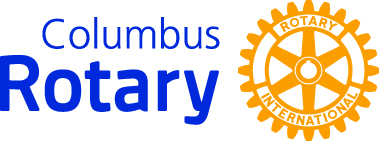 Middle School Student Service Above Self ProgramAnnual Project Launch MeetingOctober 17, 2019CCS Southland Building – 3700 S. High St.,  432079:30-11:30RSVPdue via email by October 11, 2019to Rick Studer, Program Coordinator. rickstuder@columbusrotary.org.School: ________________________________________________________Principal: ________________________________________________________Project Advisor(s) Name(s) & Title(s) (school personnel designated as the primary contact(s) for project activities):Name_________________________________ Title/position________________________Phone Number: ________________      Email:______________________________Name_________________________________ Title/position________________________    Phone Number: ________________      Email:______________________________Student Participants – Name & Grade: (4 student limit)____________________________________________________________________________________________________________________________________________Do your students and you have a relatively specific issue or issues in mind to address with your community service project(s)? If YES, please describe the issue(s) here:__________________________________________________________________________________________________________________________________________________________If NO, that’s perfectly ok. You will by the end of the launch meeting. 